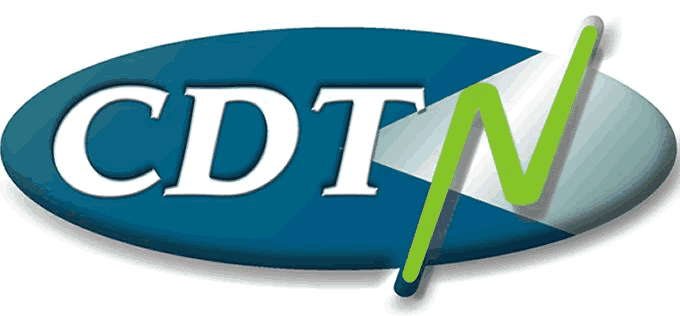 Formulário para Inscrição no Processo Seletivo de 2019Anexo I – Súmula do Curriculum VitaeFormulário para Inscrição no Processo Seletivo de 2019Anexo I – Súmula do Curriculum VitaeInstruções de preenchimento:- Preencher com valores quantitativos referentes a cada indicador de desempenho acadêmico, informando o numeral zero (0) nos casos em que não houver indicador a computar.- As quantidades informadas só serão válidas se forem acompanhadas pela devida comprova-ção, devidamente anexada a este documento no momento da inscrição.Instruções de preenchimento:- Preencher com valores quantitativos referentes a cada indicador de desempenho acadêmico, informando o numeral zero (0) nos casos em que não houver indicador a computar.- As quantidades informadas só serão válidas se forem acompanhadas pela devida comprova-ção, devidamente anexada a este documento no momento da inscrição.Instruções de preenchimento:- Preencher com valores quantitativos referentes a cada indicador de desempenho acadêmico, informando o numeral zero (0) nos casos em que não houver indicador a computar.- As quantidades informadas só serão válidas se forem acompanhadas pela devida comprova-ção, devidamente anexada a este documento no momento da inscrição.Nome completoNome completoLink Currículo LattesLink Currículo LattesGraduação:Instituição/CursoGraduação:Instituição/CursoMestrado: Instituição/ProgramaMestrado: Instituição/ProgramaIndicadorQuantidade Total Participação em eventos técnico-científicos COM apresentação de trabalhoParticipação em eventos técnico-científicos SEM apresentação de trabalhoPublicação de trabalho completo em anais de congressoPublicação de artigo em revista indexadaResumos apresentados em congressos (não arrolar seminários de IC)Estágio (não arrolar estágio curricular obrigatório)                          (meses) Monitoria                          (meses)Iniciação Científica                          (meses)Bolsa:    sim /   nãoCursos Extracurriculares  Especialização (cursos com carga horária igual ou superior a 180 horas)Experiência profissional na área de formação acadêmica                            (anos)PrêmiosDistinçõesPatentes Software com registroRegistros tecnológicosOutros: Especificar        Outros: Especificar        